Аннотация к программе учебного предмета «Живопись» ПО.01.УП.02Программа учебного предмета «Живопись» ПО.01.УП.02 является составной частью предметной области «Художественное творчество» (ПО.01.) и входит в структуру дополнительной предпрофессиональной образовательной программы в области изобразительного искусства «Живопись».Программа составлена в соответствии с Федеральными государственными требованиями на основе примерной программы учебного предмета «Живопись», разработанного Институтом развития образования в сфере культуры и искусства (г. Москва).Программа предназначена для обучения детей, поступивших в школу в первый класс в возрасте с 7 лет и до 12 лет, срок обучения по данной программе составляет 5 лет Планируемые результаты освоения программы учебного предмета «Живопись»: знание свойств живописных материалов, их возможностей и эстетических качеств; знание разнообразных техник живописи;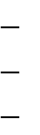 знание художественных и эстетических свойств цвета, основных закономерностей создания цветового строя;  умение видеть и передавать цветовые отношения в условиях пространственно- воздушной среды;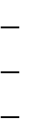 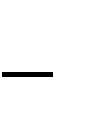 умение изображать объекты предметного мира, пространство, фигуру человека; навыки в использовании основных техник и материалов;навыки последовательного ведения живописной работы.Структура программы учебного предмета «Живопись»:Разработчики: А.Ю.Анохин, директор Орловской детской школы изобразительных искусств и народных ремесел, преподаватель, почетный работник общего образования Российской ФедерацииС.М.Вепринцев, заместитель директора по учебно-воспитательной работе Орловской детской школы изобразительных искусств и народных ремесел, преподаватель,член товарищества Орловских художниковЭ.И.Галактионов, преподаватель Орловской детской школы изобразительных искусств и народных ремесел, член Союза художников России,заслуженный работник культуры Российской ФедерацииГ.Б.Залыгина, преподаватель Орловской детской школы изобразительных искусств и народных ремеселГлавный редактор: И.Е.Домогацкая, генеральный директор Института развития образования в сфере культуры и искусства, кандидат педагогических наукТехнический редактор: О.И.Кожурина, преподаватель Колледжа имени Гнесиных Российской академии музыки имени Гнесиных 1.Пояснительная записка2.Содержание учебного предмета.3.Требования к уровню подготовки обучающихся4.Формы и методы контроля, система оценок5.Методическое обеспечение учебного процесса6.Список литературы и средств обучения